Белый – облако большое,
Синий – небо голубое,
Красный – солнышка восход,
Новый день Россию ждет.
Символ мира, чистоты-
Это флаг моей страны.
Ежегодно 22 августа в России отмечается День Государственного флага Российской Федерации. В детском саду №28 ко Дню государственного флага прошла квест-игра,, В поисках Российского флага,, Пираты похитили флаг и спрятали на территории детского сада. Чтобы найти флаг дети должны были пройти испытания: продемонстрировать свои знания о символике родного государства, отгадать загадки, собрать пазл-карту, определить по ней место нахождение спрятанного флага, по соревноваться в ловкости, смекалке. Все испытания были успешно пройдены и Пираты вернули украденный флаг. Дети получили памятные подарки в виде маленьких флагов России.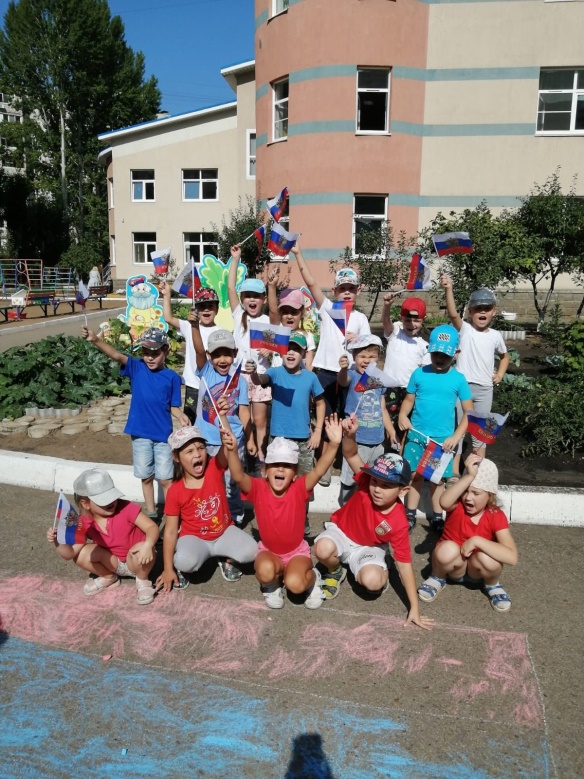 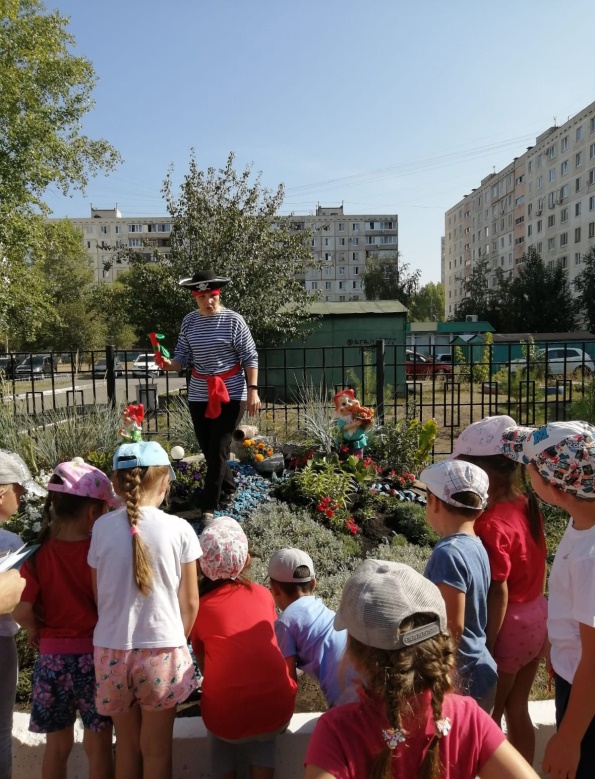 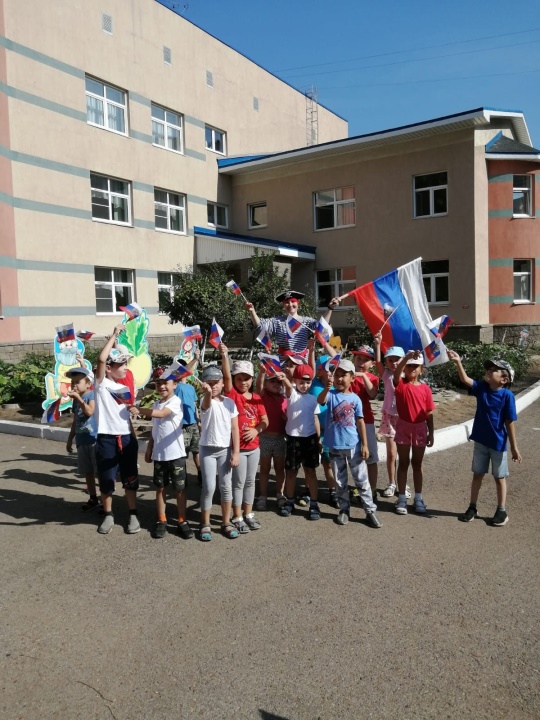 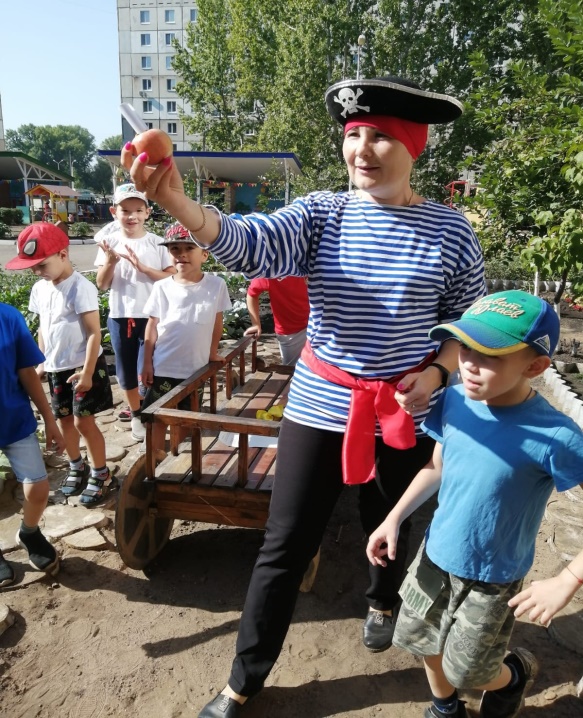 